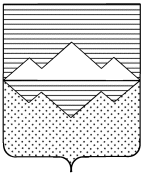 УПРАВЛЕНИЕстроительства и архитектурыадминистрацииСаткинского муниципального районаЧелябинской областиРАСПОРЯЖЕНИЕОт  «__25_» ____11_____  2020 г.  № 66/1-р В соответствии со статьей 8.2 Федерального закона от 26.12.2008 № 294-ФЗ «О защите прав юридических лиц и индивидуальных предпринимателей при осуществлении государственного контроля (надзора) и муниципального контроля», частью 2 постановления Правительства РФ от 26.12.2018 №1680 «Об утверждении общих требований к организации и осуществлению органами государственного контроля (надзора), органами муниципального контроля мероприятий по профилактике нарушений обязательных требований, установленных муниципальными правовыми актами» Утвердить прилагаемую Программу профилактики нарушений обязательных требований в сфере муниципального контроля за обеспечением сохранности автомобильных дорог местного значения вне границ населенных пунктов в границах Саткинского муниципального района на 2021 год и на плановый период 2022-2023 годов (далее Программа).Заместителю начальника Управления (Кощеевой А.А.) разместить Программу на официальном сайте Администрации Саткинского муниципального района в разделе «Муниципальный контроль».Контроль исполнения настоящего распоряжения оставляю за собой.Настоящее распоряжение вступает в силу со дня его подписания. Начальник Управления				        	                           М.Л. ТолкачеваУТВЕРЖДЕНРаспоряжением Управления строительстваи архитектуры АдминистрацииСаткинского муниципального районаот 25.11.2020 г. № 66/1-рПрограмма профилактики нарушений обязательных требований в сфере муниципального контроля за обеспечением сохранности автомобильных дорог местного значения вне границ населенных пунктов в границах Саткинского муниципального района на 2021 год и на плановый период 2022-2023 годов ПАСПОРТРаздел 1. Анализ и оценка состояния подконтрольной сферы.Уполномоченным органом для осуществления муниципального контроля за соблюдением сохранности автомобильных дорог местного значения вне границ населенных пунктов в границах Саткинского муниципального района является Управление строительства и архитектуры Администрации Саткинского муниципального района.Объектами профилактических мероприятий при осуществлении муниципального контроля в области сохранности автомобильных дорог местного значения вне границ населенных пунктов в границах Саткинского муниципального района являются юридические лица и индивидуальные предприниматели, осуществляющие хозяйственную и иную деятельность в границах автомобильных дорог местного значения вне границ населенных пунктов в границах Саткинского муниципального района (далее - подконтрольный субъект). На сайте Администрации Саткинского муниципального района размещены:- обобщение правоприменительной практики осуществления муниципального контроля за обеспечением сохранности автомобильных дорог местного значения вне границ населенных пунктов в границах Саткинского муниципального района;- нормативно-правовые акты, регулирующие контрольную деятельность;- руководство по соблюдению обязательных требований при осуществлении муниципального контроля  за обеспечением сохранности автомобильных дорог местного значения вне границ населенных пунктов в границах Саткинского муниципального района.Проверки в 2020 году не планировались и не проводились, в связи с отсутствием юридически оформленных объектов и субъектов для проведения проверок муниципального контроля   за соблюдением сохранности автомобильных дорог местного значения вне границ населенных пунктов в границах Саткинского муниципального района.Раздел 2. Программные мероприятия.План – график мероприятий по профилактике нарушений на  2021 год и на плановый период  2022-2023 годов.Раздел 3. Перечень уполномоченных лиц, ответственных за организацию и проведение профилактических мероприятий Должностные лица, ответственные за организацию и проведение профилактических мероприятий при осуществлении муниципального контроля в области сохранности автомобильных дорог местного значения вне границ населенных пунктов в границах Саткинского муниципального района в Управлении строительства и архитектуры Администрации Саткинского муниципального района:- начальник Управления строительства и архитектуры Администрации Саткинского муниципального района;-  заместитель начальника Управления строительства и архитектуры Администрации Саткинского муниципального района.Раздел 4. Отчетные показатели программы профилактикиВ связи с отсутствием юридически оформленных объектов и субъектов для проведения муниципального контроля не установлена система показателей эффективности программы, методика ее оценки и этапы (сроки) проведения оценки. Заместитель начальника Управлениястроительства и архитектуры                                                                                    А.А. КощееваОб утверждении Программы профилактики нарушений обязательных требований в сфере муниципального контроля за обеспечением сохранности автомобильных дорог местного значения вне границ населенных пунктов в границах Саткинского муниципального района на 2021 год и на плановый период 2022-2023 годовНаименование программы Программа профилактики нарушений обязательных требований в сфере муниципального контроля за обеспечением сохранности автомобильных дорог местного значения вне границ населенных пунктов в границах Саткинского муниципального района на 2021 год и на плановый период 2022-2023 годовПравовые основания разработки программы Постановление Правительства РФ от 26.12.2018 № 1680 «Об утверждении общих требований к организации и осуществлению органами государственного контроля (надзора), органами муниципального контроля мероприятий по профилактике нарушений обязательных требований, требований, установленных муниципальными правовыми актами».Разработчик программы Управление строительства и архитектуры администрации Саткинского муниципального района Челябинской области Цели программы - предотвращение рисков причинения вреда автомобильным дорогам местного значения вне границ населенных пунктов в границах Саткинского муниципального района и их элементам; - предупреждение нарушений обязательных требований (снижение числа нарушений обязательных требований, требований, установленных муниципальными актами) в подконтрольной сфере общественных отношений; - создание инфраструктуры профилактики рисков причинения вреда охраняемым законом ценностям; - создание мотивации к добросовестному поведению подконтрольных субъектов.Задачи программы - выявление причин, факторов и условий, способствующих причинению вреда охраняемым законом ценностям и нарушению обязательных требований, требований, установленных муниципальными актами, определение способов устранения или снижения рисков их возникновения; - формирование единого понимания обязательных требований у всех участников контрольно-надзорной деятельности;- создание системы консультирования подконтрольных субъектов, в том числе с использованием современных информационно-телекоммуникационных технологий; - другие задачи в зависимости от выявленных проблем регулируемой сферы и текущего состояния профилактической работы. Обязательные требования, соблюдение которых оценивается при проведении муниципального контроля за соблюдением сохранности автомобильных дорог местного значения вне границ населенных пунктов в границах Саткинского муниципального районаФедеральный закон от 08.11.2007 № 257-ФЗ «Об автомобильных дорогах и о дорожной деятельности в Российской Федерации и о внесении изменений в отдельные законодательные акты Российской Федерации».Федеральный закон от 10.12.1995 № 196-ФЗ «О безопасности дорожного движения».Постановление Администрации Саткинского муниципального района от 03.11.2020 № 661 «Об утверждении административного регламента по муниципальному контролю за обеспечением сохранности автомобильных дорог местного значения вне границ населенных пунктов в границах Саткинского муниципального района в новой редакции».Сроки и этапы реализации программы 2021 год и на плановый период 2022-2023 годовИсточники финансирования Бюджет Саткинского муниципального районаОжидаемые конечные результаты реализации программы - снижение рисков причинения вреда автомобильным дорогам местного значения вне границ населенных пунктов в границах Саткинского муниципального района и их элементам; - формирование ответственного отношения к проблемам сохранения автомобильных дорог;- повышение уровня информированности подконтрольных субъектов по вопросам соблюдения обязательных требований, правовой грамотности.№ п/пНаименование мероприятияПериодичность,  сроки проведенияОтветственный исполнитель1Актуализация перечня нормативных правовых актов, содержащих обязательные требования, и размещение текстов соответствующих правовых актов на официальном сайте Администрации Саткинского муниципального районапо мере необходимостиДолжностные лица, уполномоченные на осуществление муниципального контроля2Актуализация руководства по соблюдению обязательных требований для подконтрольных субъектов, размещенного на сайте Администрации Саткинского муниципального районапо мере необходимостиДолжностные лица, уполномоченные на осуществление муниципального контроля3Проведение консультаций с подконтрольными субъектами по разъяснению обязательных требованийпо мере необходимостиДолжностные лица, уполномоченные на осуществление муниципального контроля4Обобщение практики осуществления муниципального контроля и размещение на официальном сайте Администрации Саткинского муниципального района 1 раз в год Должностные лица, уполномоченные на осуществление муниципального контроля